ЛЮДИ И ПОДВИГИТаков был приказ Родины. К этому призывала партия защитников Сталинграда.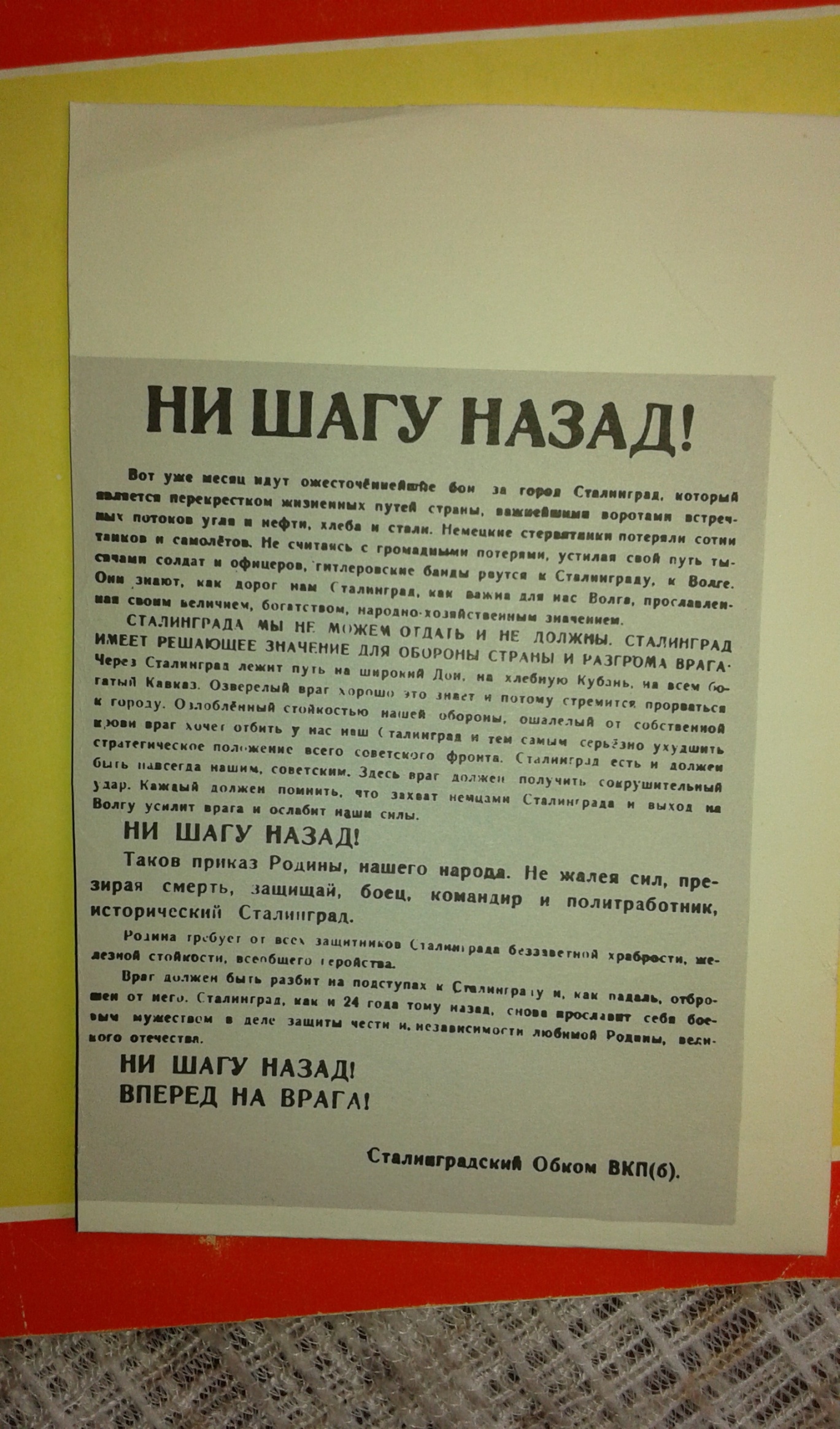 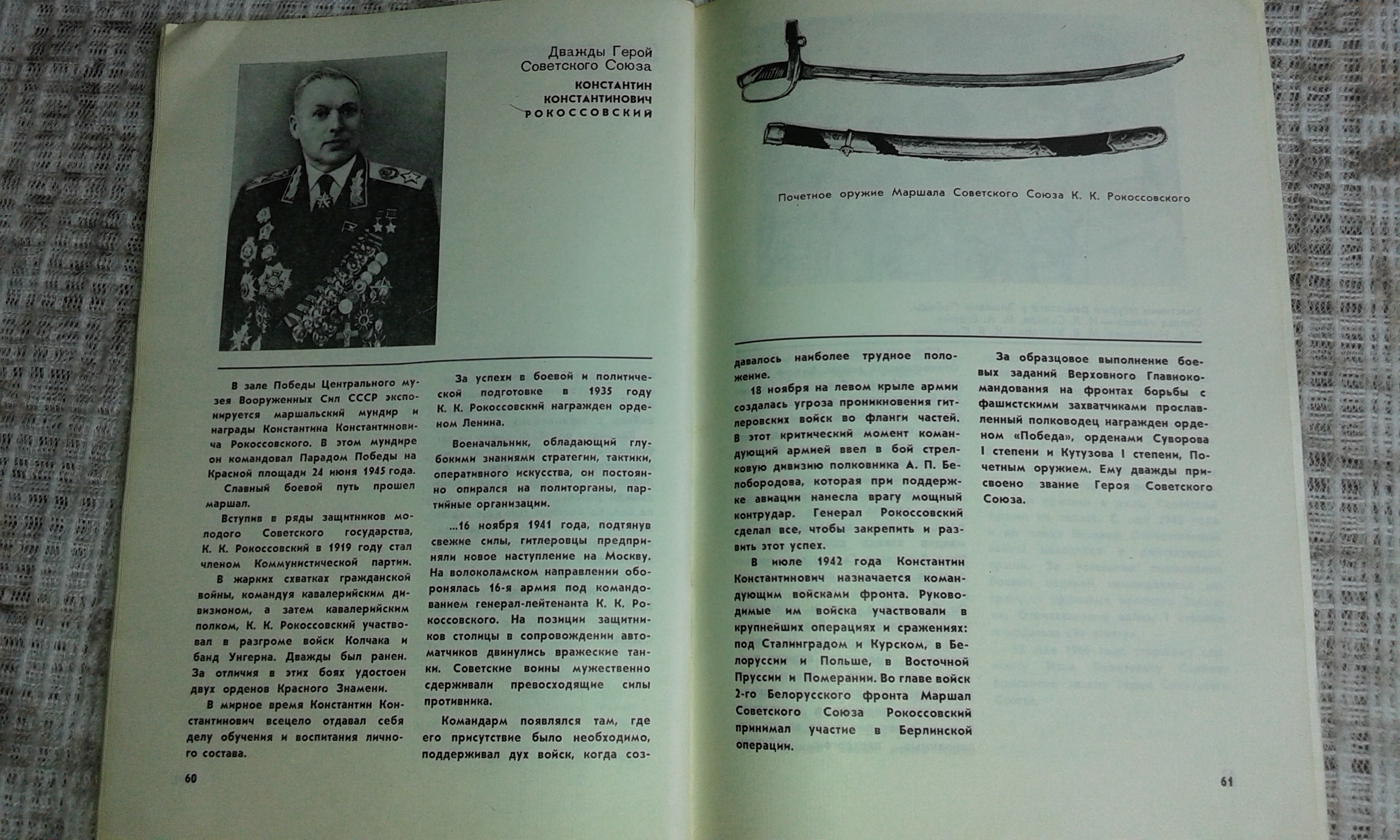 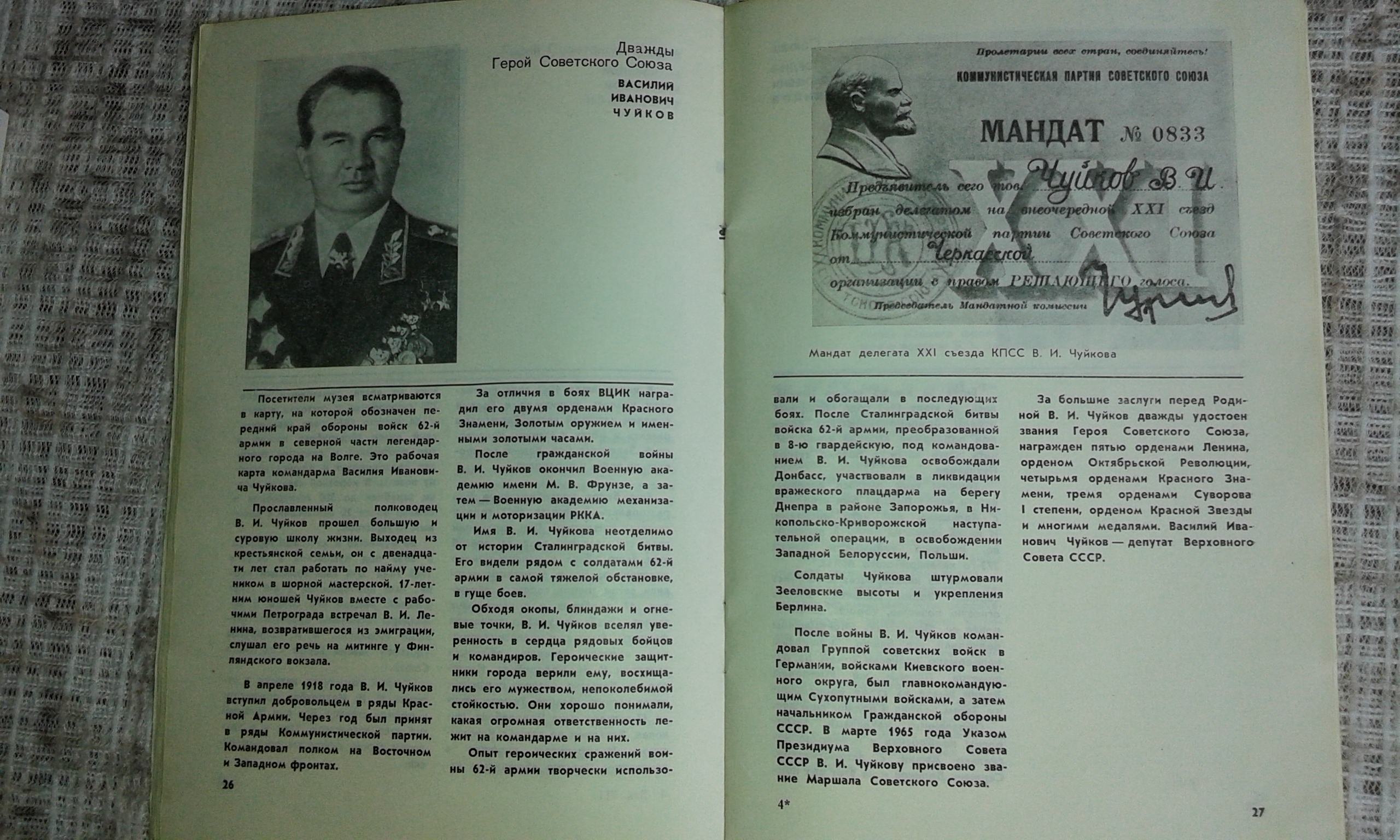 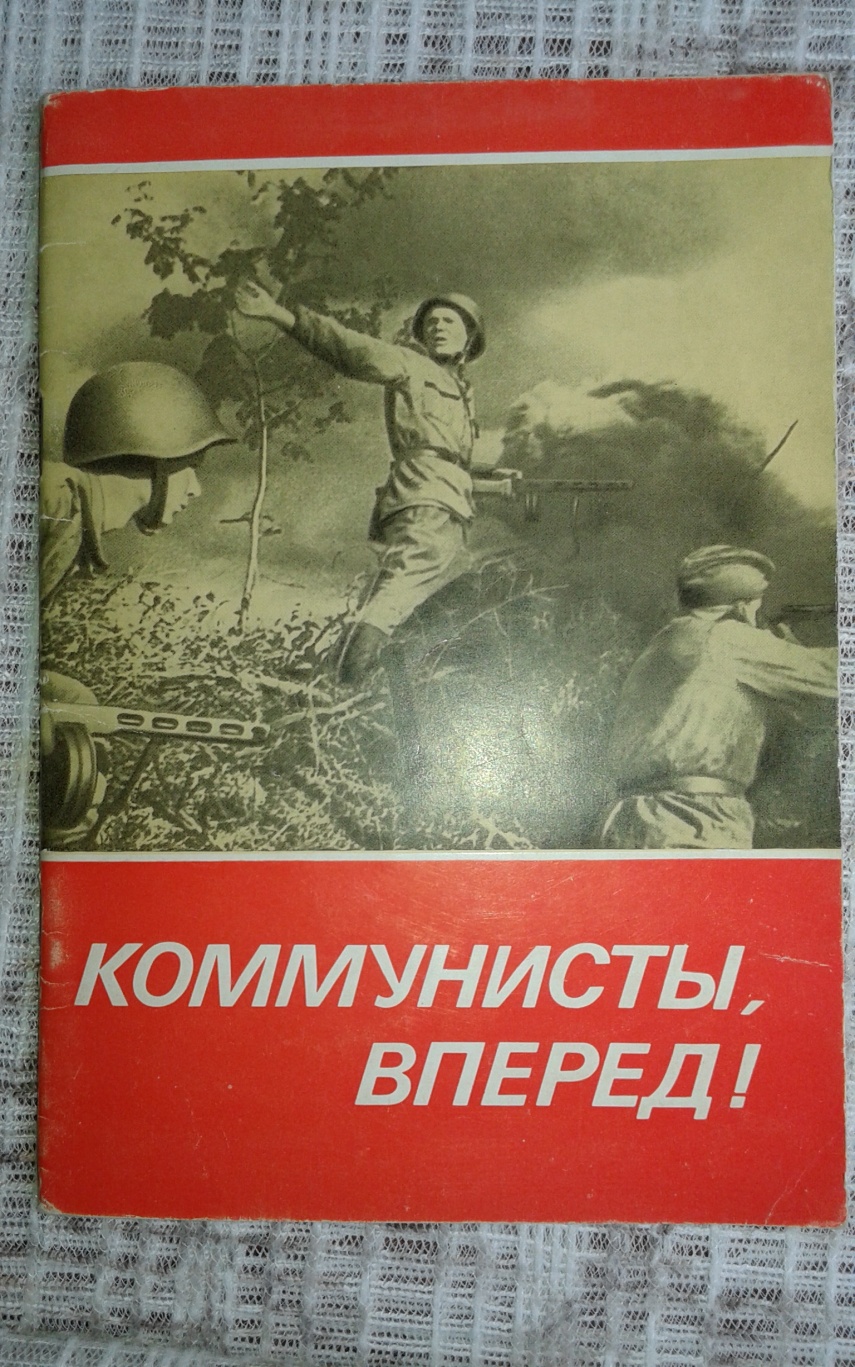 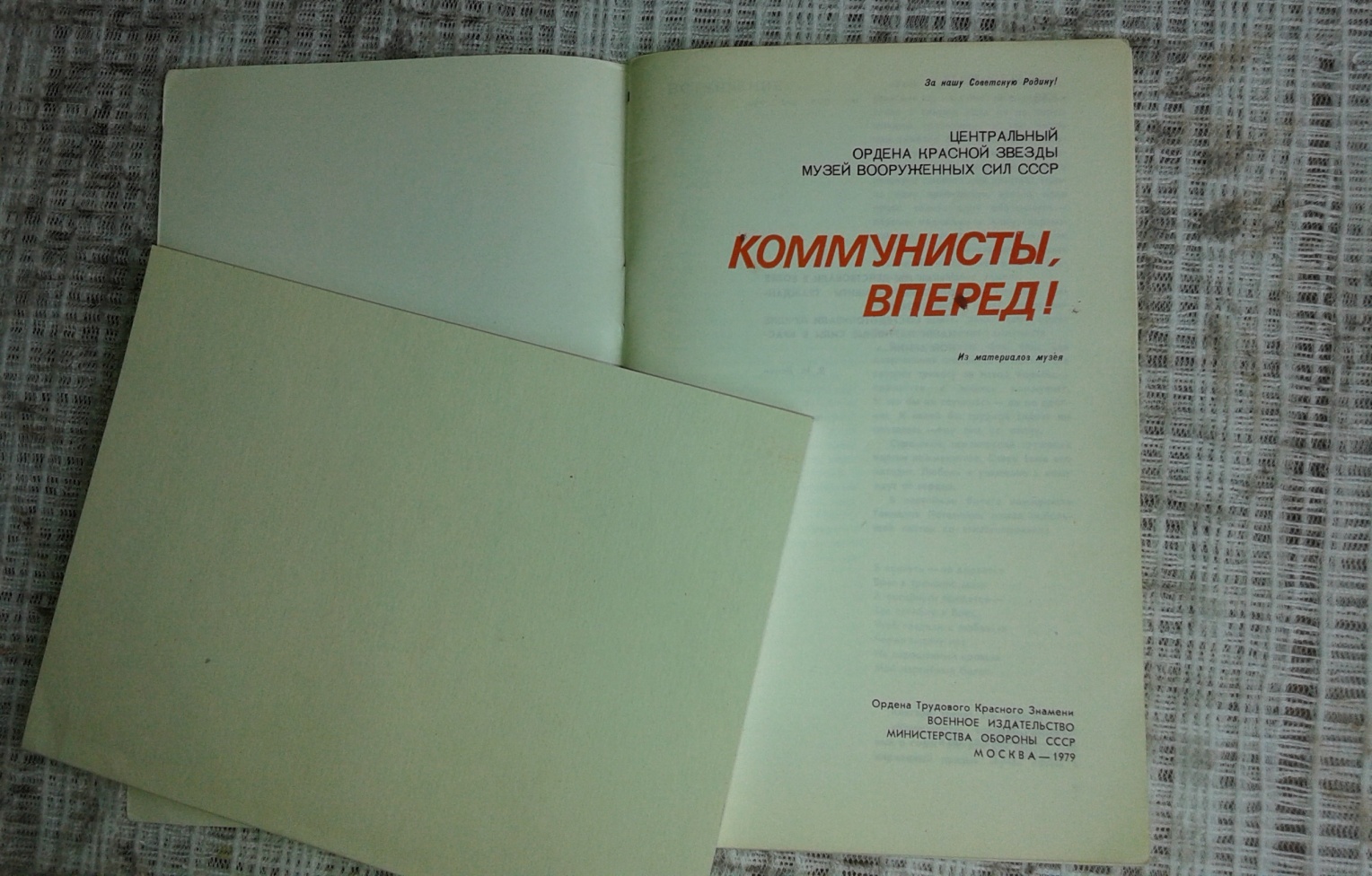 